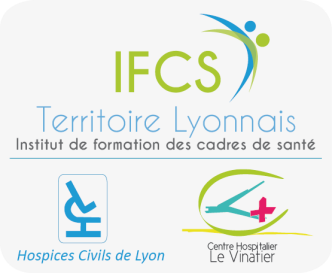 COLLOQUE INTERCULTURALITE ET SOINS 2018« FIN DE VIE ET ACCOMPAGNEMENT »Je souhaite m’inscrire au colloque Interculturalité et Soins : « Fin de vie et accompagnement » qui aura lieu le jeudi 08 novembre 2018.Nom d’usage : …………………………………………………………Prénom : ………………………………………………………Nom de naissance………………………………………………Fonction :…………………………………………………………….Adresse personnelle : …………………………………………………………………………………………………………………….……………………………………………………………………………………………………………………………………………………..Ville : ……………………………………………………………………Code Postal : …………………………………………………...Téléphone : …………………………………………………………E-mail : ……………………………@…………………………….Si prise en charge financière par employeurÉtablissement employeur : ……………………………………………………………………………………………………………….Adresse : ……………………………………………………………………………………………………………………………………….………………………………………………………………………………………………………………………………………………………Ville : ……………………………………………………………………Code Postal : ……………………………………………………Téléphone : …………………………………………………………E-mail : ………………………………@…………………………..Coût de la journée : 65€  Financement employeur : 65€ (Une convention sera établie en 2 exemplaires - Ne pas envoyer de chèque à l’inscription). Financement personnel : 32.50€ 	Chèque bancaire à joindre lors de votre inscription, à l’ordre du trésor public  (Inscription définitive à réception du chèque)Attention pour les Agents HCL et CHV : s’inscrire auprès de votre service de formationLe, 				Signature 